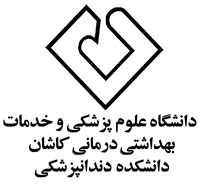 شناسنامه درس	                          گروه آموزشی ..........................عنوان درس : 				شماره درس ( کد درس در صورت لزوم ) : نوع درس : 				تعداد واحد : رشته ، مقطع و ترم دانشجو : 				تعداد دانشجویان : دروس پیشنیاز: 				مسئول درس : اسامی مدرسین :                                                                تلفن تماس مسئول درس :ساعات حضور در دفتر : 	              									Email: 	 مقدمه :   ( بر اساس سرفصل ، حداکثر یک پاراگراف) اهداف کلی : اهداف رفتاری : نکات مهم : 1 – اهداف بر اساس سرفصل با رعایت اصول هدف نویسی ( داشتن مخاطب ، فعل رفتاری ، شرایط ، معیار و درجه مورد انتظار ) نوشته شود . 2 – پیشنهاد می شود برای پیشگیری از تکرار ، مخاطب در جمله  ابتدای اهداف رفتاری ذکر گردد . 3 – توصیه می شود اهداف در همه طبقه های حیطه شناسی نگارش شود . 4 – در صورتی که هدفی از سرفصل با نظر اساتید درس و دانشجویان حذف گردیده یا اضافه شده است باید با ذکر علت توضیح داده شود . مثال : بحث واکسیناسیون با نظر اساتید درس و دانشجویان به دلیل تکراری بودن ( در درس کودکان تدریس می شود ) از اهداف این درس حذف گردید . * بکار بردن اهداف در حیطه عاطفی و نگارش آن در شناسنامه درس فراموش نشود . روش تدریس : ذکر روش تدریس همراه با وسایل کمک آموزشی مورد استفاده در تدریس و نام گروههایی که در تدریس این درس مشارکت دارند . روش ارزشیابی : ذکر نحوه ارزشیابی دانشجو ، شرح چگونگی سنجش هر مورد ارزشیابی ، تعداد و تاریخ برگزاری امتحانات ، ذکر میزان نمره اختصاص یافته به هر امتحان ، نوع سئوالات آزمون ها ( تشریحی ، تستی و ........ 10% سئوالات از بخش میان ترم باشد) و ذکر زمان تحویل تکالیف کلاس سیاست ها و قوانین درس :  ذکر نحوه برخورد با غیبت و تاخیر در کلاس ،  عدم انجام تکالیف و سایر موارد منابع : ذکر منبع اصلی و نیز سایر منابع چاپی و الکترونیک برای مطالعه بیشتر دانشجویان آدرس : کاشان – بلوار قطب راوندی – دانشگاه علوم پزشکی و خدمات بهداشتی درمانی کاشان – دانشکده دندانپزشکی - کد پستی : 88141 - 87159 تلفن ونمابر : 55620045- 031Website : www.dnt.kaums.ac.ir                                            Email: dnt@ kaums.ac.ir